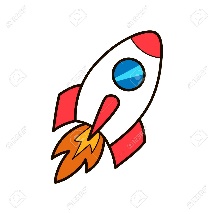 Rocket Spellings Week beginning 4th January (special focus, red words)wheretherecouldwouldwantwaswhat